	Datum:      Informationsblatt – Antrag auf TeilbefreiungEin Antrag auf Teilbefreiung kann gestellt werden, wenn:der Unterricht um 7:30 Uhr beginnt (verspätete Ankunft)der Unterricht um 14:45 Uhr oder später endet (früheres Verlassen)der Wohnort (tägliche Aufenthalt) außerhalb des S-Bahn-Bereiches liegtdie Wartezeit - gerechnet ab dem regulären Unterrichtsschluss – 	mindestens 60 Minuten beträgtdie Ausbildungsfirma dem Antrag zustimmtDie Befreiung wird vom Klassenleiter ausgesprochen und im Klassentagebuch eingetragen.In Zweifelsfällen entscheidet die Klassenkonferenz. Der versäumte Unterrichtsstoff muss selbstverständlich in Eigenverantwortung nachgeholt werden.Antrag auf Teilbefreiung Name:       	Vorname:      	Klasse:      Datum:      	Unterschrift: ......................................................1. Antrag auf späteren Unterrichtsbeginn:Heimatort:       Ich beantrage an den gekennzeichneten Wochentagen den Unterricht später beginnen zu dürfen:Bitte tragen Sie die benutzten Verkehrsmittel, mit An- und Abfahrtszeiten, hier ein. 
Kennzeichnen Sie diese in dem von Ihnen beigefügten Fahrplan.Begründung:      2. Antrag auf vorzeitiges Unterrichtsende:Heimatort:       Ich beantrage an den gekennzeichneten Wochentagen den Unterricht früher gehen zu dürfen:Bitte tragen Sie die benutzten Verkehrsmittel, mit An- und Abfahrtszeiten, hier ein. 
Kennzeichnen Sie diese in dem von Ihnen beigefügten Fahrplan. Begründung:      Zustimmung des Ausbildungsbetriebes: Datum, Unterschrift und StempelAnlage: Fahrpläne mit entsprechenden Kennzeichnungen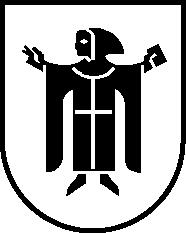 LandeshauptstadtMünchenBerufliches Schulzentruman der DeroystraßeBerufsschule für Metall – Design – Mechatronik Deroystraße 180335 MünchenInternet: www.mdm-deroy.musin.deMontagDienstagMittwochDonnerstagFreitagMinutenMontagDienstagMittwochDonnerstagFreitagMinuten